РЕШЕНИЕРассмотрев протокол Комиссии по рассмотрению предложений об установке, демонтаже памятников и памятных знаков, а также о признании объектов памятниками и памятными знаками на территории Петропавловск-Камчатского городского округа от 05.08.2020 № 3, в соответствии с частями 7, 8 статьи 3 Решения Городской Думы Петропавловск-Камчатского городского округа от 19.02.2020 № 242-нд «О порядке установки, ремонта, демонтажа памятников и памятных знаков, а также признания объектов памятниками и памятными знаками», в целях увековечивания памяти Владислава Васильевича Скворцова Городская Дума Петропавловск-Камчатского городского округаРЕШИЛА:1. Установить памятный знак Владиславу Васильевичу Скворцову на фасаде здания, расположенного по адресу: город Петропавловск-Камчатский, улица Ленинская, дом 14.2. Определить источником финансирования работ по изготовлению, установке и дальнейшему содержанию памятного знака, указанного в пункте 1 настоящего решения, средства добровольных пожертвований.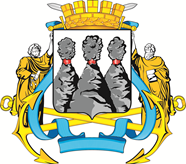 ГОРОДСКАЯ ДУМАПЕТРОПАВЛОВСК-КАМЧАТСКОГО ГОРОДСКОГО ОКРУГАот 26.08.2020 № 711-р31-я сессияг.Петропавловск-КамчатскийОб установке памятного знака Владиславу Васильевичу СкворцовуПредседатель Городской Думы Петропавловск-Камчатского городского округа                             Г.В. Монахова